Otwór do czyszczenia z uszczelnieniem pierścieniem tocznym RO 150Opakowanie jednostkowe: 1 sztukaAsortyment: K
Numer artykułu: 0092.0408Producent: MAICO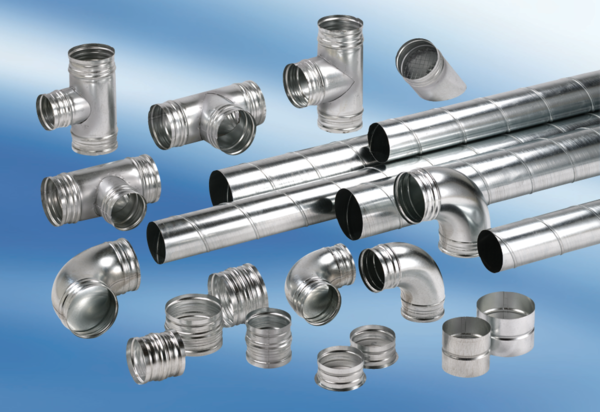 